ПРЕИМУЩЕСТВА 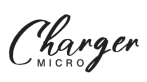 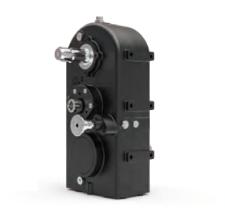 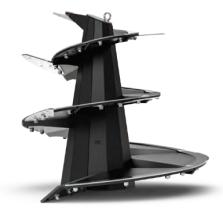 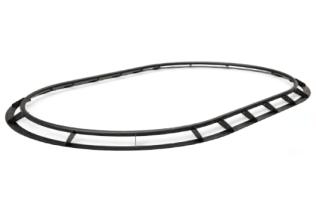 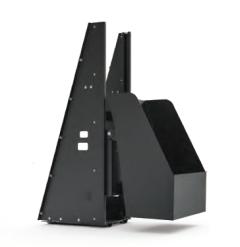 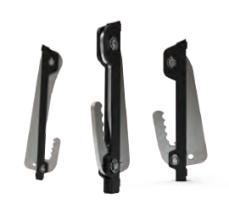 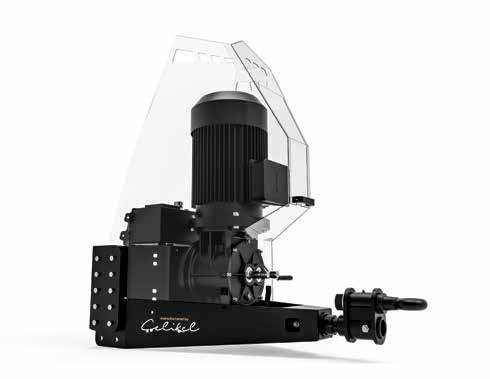 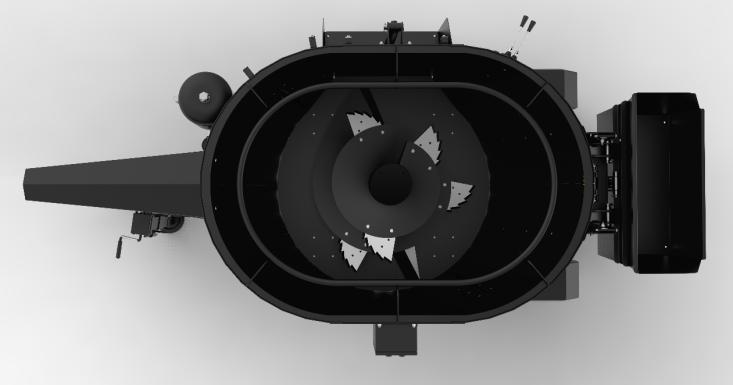 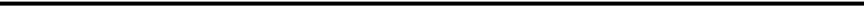 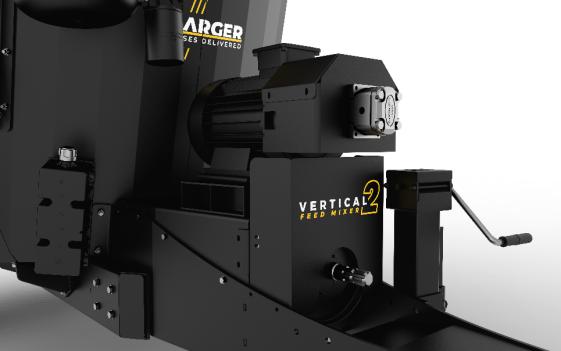 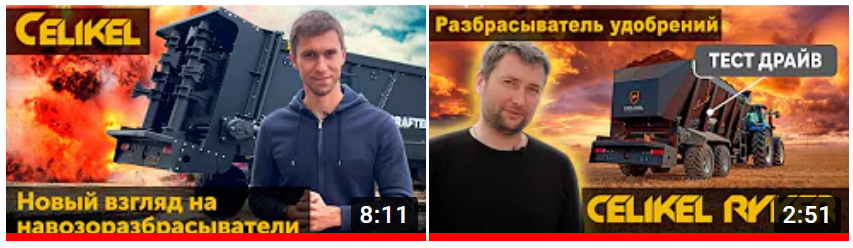 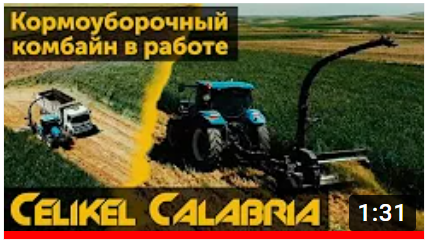 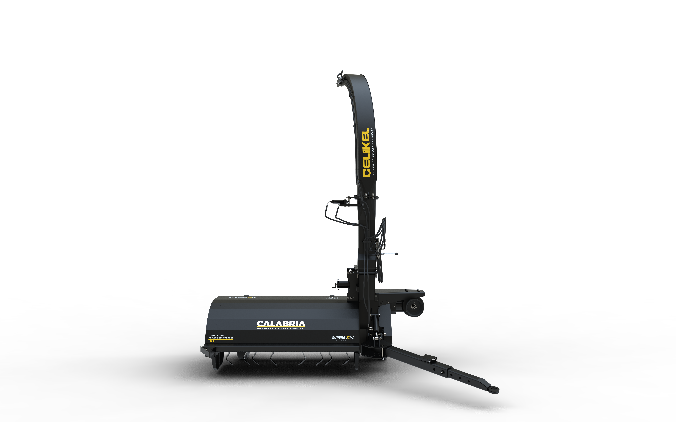 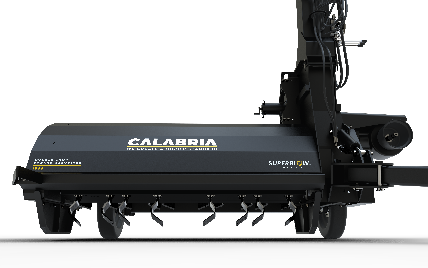 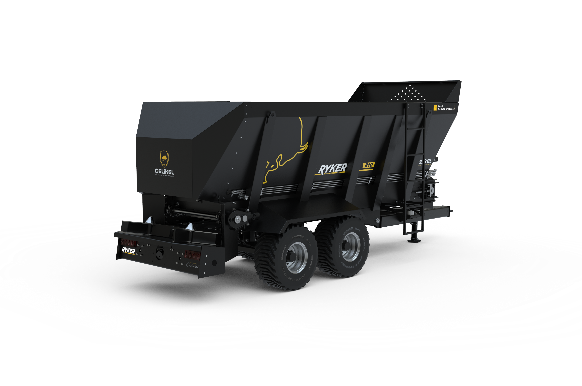 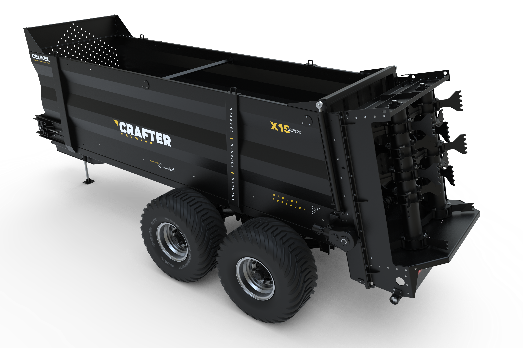 КОММЕРЧЕСКИЙ БЛОК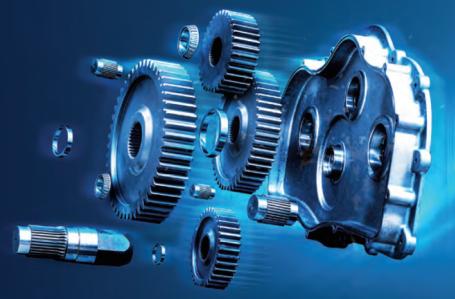 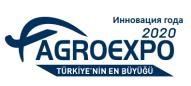 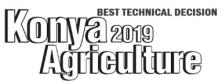 Вертикальный смеситель-кормораздатчик CELIKEL CHARGER 2 TEBH Вертикальный смеситель-кормораздатчик CELIKEL CHARGER 2 TEBH Вертикальный смеситель-кормораздатчик CELIKEL CHARGER 2 TEBH Вертикальный смеситель-кормораздатчик CELIKEL CHARGER 2 TEBH 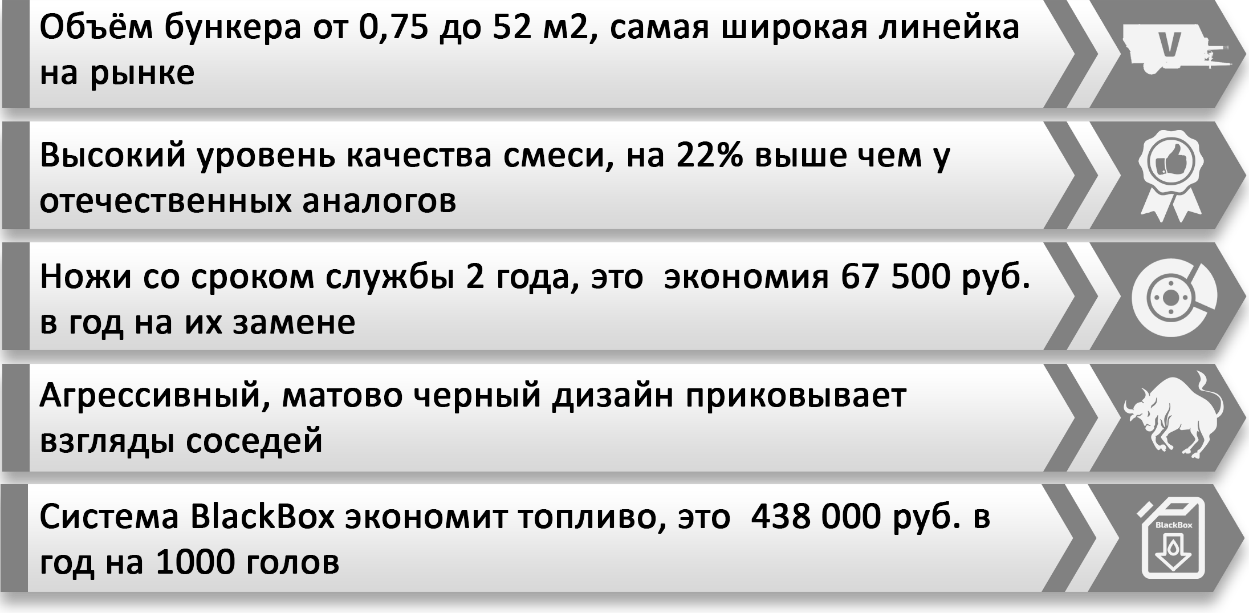 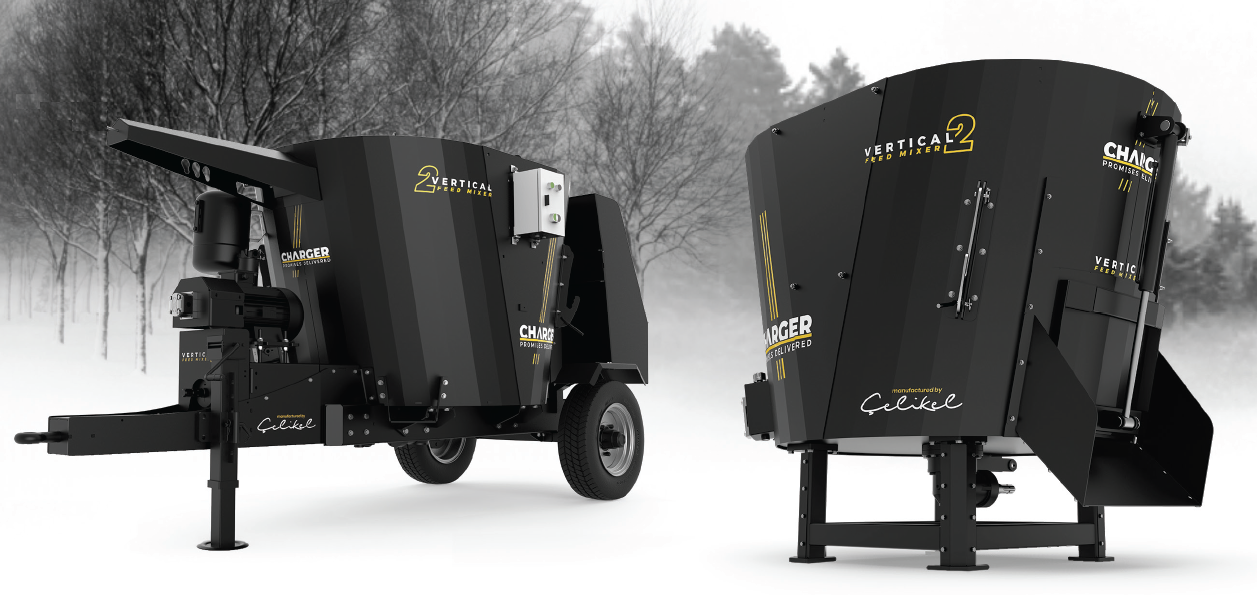 ТЕХНИЧЕСКИЕ ХАРАКТЕРИСТИКИТЕХНИЧЕСКИЕ ХАРАКТЕРИСТИКИОбъем бункера, м32.7Длина, мм3875Ширина, мм1800Высота, мм1750Вес, кг1040Максимальный вес, кг1640Требуемая мощность, л.с.10Размер колес2*185/R14cКоличество шнеков, шт.1Количество ножей, шт.5СтоимостьСтарая цена, рубАкция, рубCelikel CHARGER 2 TEBH1 364 5801 309 480Наличие г. Ярославль, РФОтгрузка моделей по наличию при условии предоплаты 100%Поставка осуществляется со склада г. Ярославль или СВХ 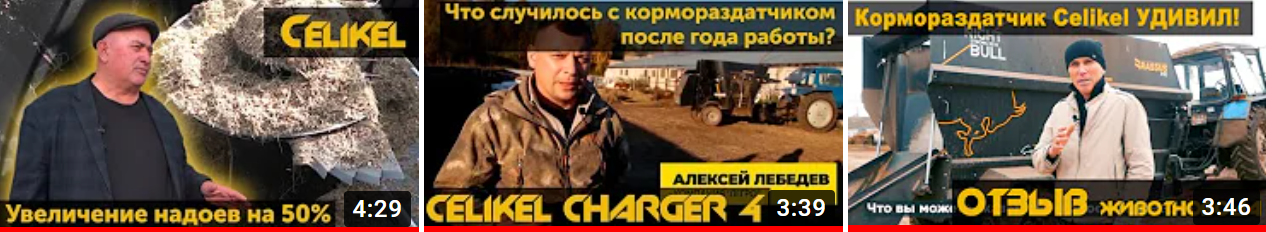 